LONG TERM PLAN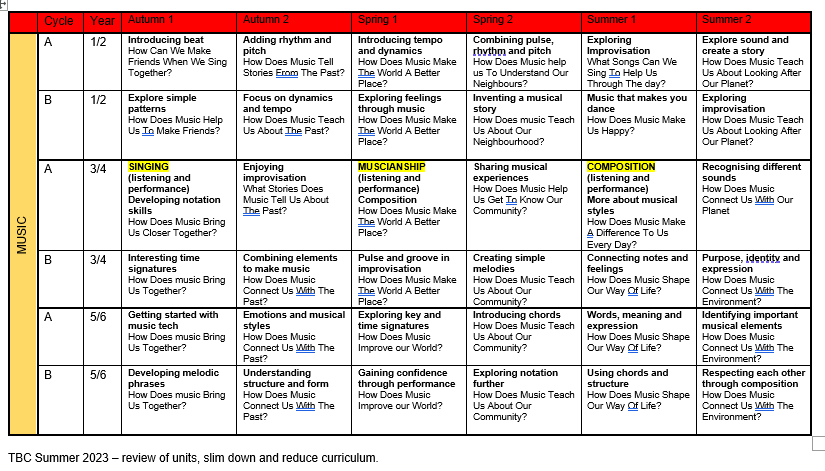 MusicMusicMusicMusicMusicMusic is taught progressively through the 3 interralated pillars of: technical, constructive, expressive.To develop these key areas, the curriculum has been structured progressively through each of the following aspects:Music is taught progressively through the 3 interralated pillars of: technical, constructive, expressive.To develop these key areas, the curriculum has been structured progressively through each of the following aspects:Music is taught progressively through the 3 interralated pillars of: technical, constructive, expressive.To develop these key areas, the curriculum has been structured progressively through each of the following aspects:Music is taught progressively through the 3 interralated pillars of: technical, constructive, expressive.To develop these key areas, the curriculum has been structured progressively through each of the following aspects:Music is taught progressively through the 3 interralated pillars of: technical, constructive, expressive.To develop these key areas, the curriculum has been structured progressively through each of the following aspects: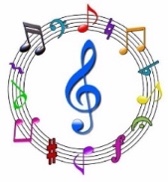 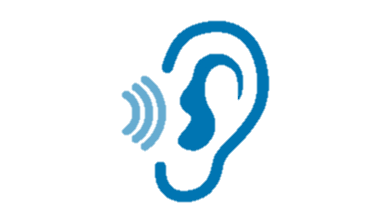 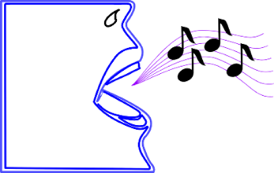 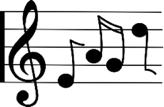 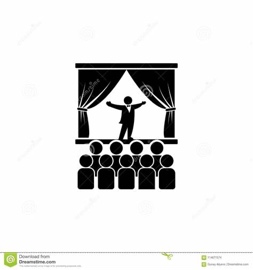 MusicianshipListeningSingingComposingPerformingKey concepts (Big Ideas) in MUSICKey concepts (Big Ideas) in MUSICKey concepts (Big Ideas) in MUSICKey concepts (Big Ideas) in MUSICKey concepts (Big Ideas) in MUSICThe music curriculum is taught progressively through three interrelated pillars:TechnicalCompetence in controlling sound (instrumental, vocal or with music technology)Use of a communication system, such as staff notation or guitar tabConstructiveKnowledge of the musical elements in performing, composition and listeningKnowledge of the components of compositionExpressiveMusical quality in a performanceMusical creativityKnowledge of musical meaning and culture across the world and through timeThe pillars of music are developed through the curriculum which progressively builds pupils knowledge and skills of the following key concepts:Singing 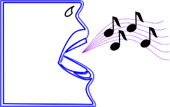 Pupils develop an understanding of pitch, melody, rhythm and control, individually and as part of a groupListening Pupils will explore feelings and emotions in response to music, giving opinions, identifying instruments, structure, musical features with increasing skill and confidenceComposing Pupils will have a range of opportunities to improvise, compose and notate: representing sounds through symbols including standard and non-standard notation. They will apply their knowledge of musical elements and the components of composition to express their ideas.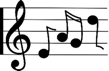 Performing 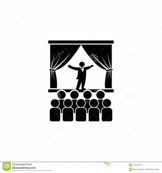 Pupils will have a range of opportunities to sing and play instruments, individually and in groups. They will learn the skills and importance of practising, rehearsing, presenting, recording and evaluating their performances. Musicianship 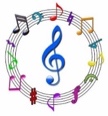 Pupils will learn to understand and use the elements of music such as pulse/beat/metre, rhythm, pitch/melody, tempo, dynamics, timbre, texture, structure/formThe music curriculum is taught progressively through three interrelated pillars:TechnicalCompetence in controlling sound (instrumental, vocal or with music technology)Use of a communication system, such as staff notation or guitar tabConstructiveKnowledge of the musical elements in performing, composition and listeningKnowledge of the components of compositionExpressiveMusical quality in a performanceMusical creativityKnowledge of musical meaning and culture across the world and through timeThe pillars of music are developed through the curriculum which progressively builds pupils knowledge and skills of the following key concepts:Singing Pupils develop an understanding of pitch, melody, rhythm and control, individually and as part of a groupListening Pupils will explore feelings and emotions in response to music, giving opinions, identifying instruments, structure, musical features with increasing skill and confidenceComposing Pupils will have a range of opportunities to improvise, compose and notate: representing sounds through symbols including standard and non-standard notation. They will apply their knowledge of musical elements and the components of composition to express their ideas.Performing Pupils will have a range of opportunities to sing and play instruments, individually and in groups. They will learn the skills and importance of practising, rehearsing, presenting, recording and evaluating their performances. Musicianship Pupils will learn to understand and use the elements of music such as pulse/beat/metre, rhythm, pitch/melody, tempo, dynamics, timbre, texture, structure/formThe music curriculum is taught progressively through three interrelated pillars:TechnicalCompetence in controlling sound (instrumental, vocal or with music technology)Use of a communication system, such as staff notation or guitar tabConstructiveKnowledge of the musical elements in performing, composition and listeningKnowledge of the components of compositionExpressiveMusical quality in a performanceMusical creativityKnowledge of musical meaning and culture across the world and through timeThe pillars of music are developed through the curriculum which progressively builds pupils knowledge and skills of the following key concepts:Singing Pupils develop an understanding of pitch, melody, rhythm and control, individually and as part of a groupListening Pupils will explore feelings and emotions in response to music, giving opinions, identifying instruments, structure, musical features with increasing skill and confidenceComposing Pupils will have a range of opportunities to improvise, compose and notate: representing sounds through symbols including standard and non-standard notation. They will apply their knowledge of musical elements and the components of composition to express their ideas.Performing Pupils will have a range of opportunities to sing and play instruments, individually and in groups. They will learn the skills and importance of practising, rehearsing, presenting, recording and evaluating their performances. Musicianship Pupils will learn to understand and use the elements of music such as pulse/beat/metre, rhythm, pitch/melody, tempo, dynamics, timbre, texture, structure/formThe music curriculum is taught progressively through three interrelated pillars:TechnicalCompetence in controlling sound (instrumental, vocal or with music technology)Use of a communication system, such as staff notation or guitar tabConstructiveKnowledge of the musical elements in performing, composition and listeningKnowledge of the components of compositionExpressiveMusical quality in a performanceMusical creativityKnowledge of musical meaning and culture across the world and through timeThe pillars of music are developed through the curriculum which progressively builds pupils knowledge and skills of the following key concepts:Singing Pupils develop an understanding of pitch, melody, rhythm and control, individually and as part of a groupListening Pupils will explore feelings and emotions in response to music, giving opinions, identifying instruments, structure, musical features with increasing skill and confidenceComposing Pupils will have a range of opportunities to improvise, compose and notate: representing sounds through symbols including standard and non-standard notation. They will apply their knowledge of musical elements and the components of composition to express their ideas.Performing Pupils will have a range of opportunities to sing and play instruments, individually and in groups. They will learn the skills and importance of practising, rehearsing, presenting, recording and evaluating their performances. Musicianship Pupils will learn to understand and use the elements of music such as pulse/beat/metre, rhythm, pitch/melody, tempo, dynamics, timbre, texture, structure/formThe music curriculum is taught progressively through three interrelated pillars:TechnicalCompetence in controlling sound (instrumental, vocal or with music technology)Use of a communication system, such as staff notation or guitar tabConstructiveKnowledge of the musical elements in performing, composition and listeningKnowledge of the components of compositionExpressiveMusical quality in a performanceMusical creativityKnowledge of musical meaning and culture across the world and through timeThe pillars of music are developed through the curriculum which progressively builds pupils knowledge and skills of the following key concepts:Singing Pupils develop an understanding of pitch, melody, rhythm and control, individually and as part of a groupListening Pupils will explore feelings and emotions in response to music, giving opinions, identifying instruments, structure, musical features with increasing skill and confidenceComposing Pupils will have a range of opportunities to improvise, compose and notate: representing sounds through symbols including standard and non-standard notation. They will apply their knowledge of musical elements and the components of composition to express their ideas.Performing Pupils will have a range of opportunities to sing and play instruments, individually and in groups. They will learn the skills and importance of practising, rehearsing, presenting, recording and evaluating their performances. Musicianship Pupils will learn to understand and use the elements of music such as pulse/beat/metre, rhythm, pitch/melody, tempo, dynamics, timbre, texture, structure/formKnowledge and skills sequencingKnowledge and skills sequencingKnowledge and skills sequencingMUSICMUSICMUSICMUSICEYFSY1Y1Y2Y3Y4Y4Y5Y6TECHNICALPERFORMINGEXPRESSIVESinging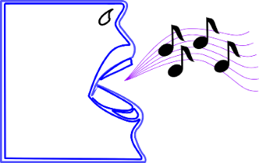 Learn and sing entire songs, both new and familiarSing the pitch of a tone sung by another person.Create their own songs, or improvise a song around one they know. Sing in a group or on their own matching the pitch and following the melody. Sing simple songs, chants and rhymes from memorySing a wide range of call and response songs, controlling vocal pitch and matching the pitch heard with accuracySing songs regular with a pitch range of ‘do-so’ with increasing vocal controlSing songs with increasingly accurate pitch, responding to simple visual directions and counting inKnow the meaning of dynamics (loud/quiet) and tempo (fast/slow) and be able to demonstrate these when singing by responding to directions/symbolsSing simple songs, chants and rhymes from memorySing a wide range of call and response songs, controlling vocal pitch and matching the pitch heard with accuracySing songs regular with a pitch range of ‘do-so’ with increasing vocal controlSing songs with increasingly accurate pitch, responding to simple visual directions and counting inKnow the meaning of dynamics (loud/quiet) and tempo (fast/slow) and be able to demonstrate these when singing by responding to directions/symbolsSing simple songs, chants and rhymes from memorySing a wide range of call and response songs, controlling vocal pitch and matching the pitch heard with accuracySing songs regular with a pitch range of ‘do-so’ with increasing vocal controlSing songs with increasingly accurate pitch, responding to simple visual directions and counting inKnow the meaning of dynamics (loud/quiet) and tempo (fast/slow) and be able to demonstrate these when singing by responding to directions/symbolsSing a broad range of unison songs with the range of an octave, pitching the voice accurately and controlling dynamicsPerform actions confidently and in time to a range of action songsWalk, move or clap a steady beat with others, changing the speed of the beat as the tempo of the music changesSing rounds and partner songs in different time signatures (2, 3 and 4 time)Begin to sing repertoire with small and large leaps as well as a simple second part to introduce vocal harmonyPerform a range of songs to an audience (eg: production, church service, assembly)Sing a broad range of unison songs with the range of an octave, pitching the voice accurately and controlling dynamicsPerform actions confidently and in time to a range of action songsWalk, move or clap a steady beat with others, changing the speed of the beat as the tempo of the music changesSing rounds and partner songs in different time signatures (2, 3 and 4 time)Begin to sing repertoire with small and large leaps as well as a simple second part to introduce vocal harmonyPerform a range of songs to an audience (eg: production, church service, assembly)Sing a broad range of unison songs with the range of an octave, pitching the voice accurately and controlling dynamicsPerform actions confidently and in time to a range of action songsWalk, move or clap a steady beat with others, changing the speed of the beat as the tempo of the music changesSing rounds and partner songs in different time signatures (2, 3 and 4 time)Begin to sing repertoire with small and large leaps as well as a simple second part to introduce vocal harmonyPerform a range of songs to an audience (eg: production, church service, assembly)Sing a broad range of songs from an extended repertoire, including phrasing, accurate pitching, appropriate style and a sense of performanceSing a broad range of songs, including those with syncopated rhythms or harmonySing three and four part rounds or partner songs, developing balance between parts and vocal independencePerform a range of songs to an audience (eg: production, church service, assembly)Sing a broad range of songs from an extended repertoire, including phrasing, accurate pitching, appropriate style and a sense of performanceSing a broad range of songs, including those with syncopated rhythms or harmonySing three and four part rounds or partner songs, developing balance between parts and vocal independencePerform a range of songs to an audience (eg: production, church service, assembly)EYFSY1Y2Y3Y4Y5Y6CONSTRUCTIVEListeningExplore and learn how sounds can be changed.Listen attentively and talk about music, expressing some feelings and responses. Talk about changes and patterns in a piece of music. Explore moving in a range of ways and create own movement patterns.Watch and talk about a performance and express their feelings.Move and dance with the music confidently Talk about how the song makes you feel Find different steady beatsDescribe tempo as fast or slowDescribe dynamics as loud and quiet Join in sections of the song eg. chorus / call and response Begin to understand about different styles of musicRecognise some band and orchestral instruments Start to talk about where music might fit into the worldMove and dance with the music confidently Talk about how the song makes you feel Find different steady beatsDescribe tempo as fast or slowDescribe dynamics as loud and quiet Join in sections of the song eg. chorus / call and response Begin to understand about different styles of musicRecognise some band and orchestral instruments Start to talk about where music might fit into the worldRespond when listening to music by sharing thoughts and feelings or creating actions / movements Identify some instruments you can hear playing Talk about the words and meaning of songsIdentify steady beat and 2/4, 3/4, and 4/4 metre Identify the tempo as fast, slow, or steady Discuss the structures of songs Identify: - Call and response - A solo vocal or instrumental line  - A change in texture - Articulation on certain words Explain what a main theme is and identify when it is repeated Identify major and minor tonality Recognise the sound and notes of the pentatonic scale Describe legato and staccato Recognise the different musical styles and any important musical features that distinguish the styleRespond when listening to music by sharing thoughts and feelings or creating actions / movements Identify some instruments you can hear playing Talk about the words and meaning of songsIdentify steady beat and 2/4, 3/4, and 4/4 metre Identify the tempo as fast, slow, or steady Discuss the structures of songs Identify: - Call and response - A solo vocal or instrumental line  - A change in texture - Articulation on certain words Explain what a main theme is and identify when it is repeated Identify major and minor tonality Recognise the sound and notes of the pentatonic scale Describe legato and staccato Recognise the different musical styles and any important musical features that distinguish the styleRecall by ear memorable phrases heard in the music Recognise the sound and notes of the pentatonic and blues scales by ear and from notation Talk about feelings created by the song and justify a personal opinion with reference to musical conceptsIdentify beat and different time signatures with greater confidence eg: 2/4, 4/4, 3/4, 6/8Identify the musical style of a wide range of pieces of music (Western classical, modern popular, music from around the world) using some musical vocabulary to discuss its musical concepts Identify the wider range of instruments by ear and through a range of media Discuss the structure of music eg: with reference to verse, chorus, bridge and an instrumental break Identify major and minor tonality, triads I, IV and V, and intervals within a major scale Explain the role of a main theme in musical structure Recall by ear memorable phrases heard in the music Recognise the sound and notes of the pentatonic and blues scales by ear and from notation Talk about feelings created by the song and justify a personal opinion with reference to musical conceptsIdentify beat and different time signatures with greater confidence eg: 2/4, 4/4, 3/4, 6/8Identify the musical style of a wide range of pieces of music (Western classical, modern popular, music from around the world) using some musical vocabulary to discuss its musical concepts Identify the wider range of instruments by ear and through a range of media Discuss the structure of music eg: with reference to verse, chorus, bridge and an instrumental break Identify major and minor tonality, triads I, IV and V, and intervals within a major scale Explain the role of a main theme in musical structure EYFSY1Y2Y3Y4Y5Y6CONSTRUCTIVETECHNICALEXPRESSIVEComposing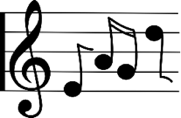 Explore making sounds with a variety of resources.Tap out a steady beat and rhythm.Move in time to music and respond to changes.Create own music and sounds with instruments and sound makers.Make music in a range of ways.Understand the difference between a rhythm pattern and pitch patternInvent, retain and recall rhythm and pitch patterns and perform these for othersExplore and invent own symbols.Create music in response to a non-musical stimulus (eg: storm, car race, rocket launch)Improvise simple vocal chants or question and answer phases to be sung or played in pairs, to create a musical conversationUse graphic symbols, and simple dot notation and stick notation as appropriate to keep a record of composed piecesUse music technology to capture, change and combine soundsUnderstand the difference between a rhythm pattern and pitch patternInvent, retain and recall rhythm and pitch patterns and perform these for othersExplore and invent own symbols.Create music in response to a non-musical stimulus (eg: storm, car race, rocket launch)Improvise simple vocal chants or question and answer phases to be sung or played in pairs, to create a musical conversationUse graphic symbols, and simple dot notation and stick notation as appropriate to keep a record of composed piecesUse music technology to capture, change and combine soundsBecome more skilled in improvising (using voices, tuned and untuned percussion and instruments, inventing short responses using a limited note rangeStructure musical ideas (eg: echo or question & answer phrases) to create music with a beginning, middle and endCombine known rhythmic notation with letter names to create short pentatonic phrases. Arrange notation cards of known note values to create sequences of 2, 3 or 4 beat phases arranged into barsExplore developing knowledge of musical components by composing music in response to different stimuli or to create a specific mood eg: to accompany a film clipUse major and minor chordsInclude instruments from whole class teaching (widening opportunities) to expand scope and range of sounds available for compositionCapture and record creative ideas using graphic symbols, rhythm or staff notation or technologyBecome more skilled in improvising (using voices, tuned and untuned percussion and instruments, inventing short responses using a limited note rangeStructure musical ideas (eg: echo or question & answer phrases) to create music with a beginning, middle and endCombine known rhythmic notation with letter names to create short pentatonic phrases. Arrange notation cards of known note values to create sequences of 2, 3 or 4 beat phases arranged into barsExplore developing knowledge of musical components by composing music in response to different stimuli or to create a specific mood eg: to accompany a film clipUse major and minor chordsInclude instruments from whole class teaching (widening opportunities) to expand scope and range of sounds available for compositionCapture and record creative ideas using graphic symbols, rhythm or staff notation or technologyExperiment with a wider range of dynamics through improvisation and composition workCompose melodies made from phrases in a given key eg: C major or A minor Capture and record creative ideas using graphic symbols, rhythm or staff notation, time signatures or technologyImprovisation in small groups to:- Create music with multiple sections that include contrast and repetition - Use chord changes in improvised sequences- Extend improvised melodies beyond 8 beats over a groovePlan and compose an 8 or 16 beat melodic phrase using the pentatonic scale Play on tuned percussion or melodic instruments and notate melodyEnhance melodies with rhythmic or chordal accompanimentCompose a piece in ternary form (ABA), use music software/apps to create and record it, discussing how musical contrasts are achievedExperiment with a wider range of dynamics through improvisation and composition workCompose melodies made from phrases in a given key eg: C major or A minor Capture and record creative ideas using graphic symbols, rhythm or staff notation, time signatures or technologyImprovisation in small groups to:- Create music with multiple sections that include contrast and repetition - Use chord changes in improvised sequences- Extend improvised melodies beyond 8 beats over a groovePlan and compose an 8 or 16 beat melodic phrase using the pentatonic scale Play on tuned percussion or melodic instruments and notate melodyEnhance melodies with rhythmic or chordal accompanimentCompose a piece in ternary form (ABA), use music software/apps to create and record it, discussing how musical contrasts are achievedEYFSY1Y2Y3Y4Y5Y6CONSTRUCTIVEEXPRESSIVEPerforming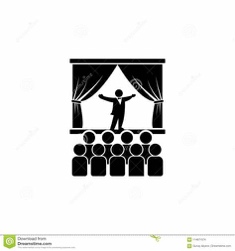 Explore and engage in music making and dance.Sing songs solo or as a part of a group. Create own dances and movement to music.Perform songs/dances to an audience.Communicate the meaning of the song when performingPlay some simple instrumental partsPractise, rehearse and share a song that has been learned in the lesson, from memory or with notation and with confidence Decide on any actions, instrumental parts/improvisatory ideas/composed passages to be practised and included in the performance Understand the difference between rehearsing a song and performing itCommunicate the meaning of the song when performingPlay some simple instrumental partsPractise, rehearse and share a song that has been learned in the lesson, from memory or with notation and with confidence Decide on any actions, instrumental parts/improvisatory ideas/composed passages to be practised and included in the performance Understand the difference between rehearsing a song and performing itUse listening skills to correctly order phrases using dot notationDevelop skills and proficiency in the basic skills of a selected musical instrument over a sustained learning period (widening opportunities through music hub)Play and perform melodies following staff notation using small range as a class or in groupsPerform in two or more parts (eg: melody and accompaniment or duet) from simple notation using instruments played in whole class teachingCopy short melodic phrases including those using the pentatonic scaleFollow and perform simple rhythmic scores to a steady beat, maintaining individual parts accuratelyUse listening skills to correctly order phrases using dot notationDevelop skills and proficiency in the basic skills of a selected musical instrument over a sustained learning period (widening opportunities through music hub)Play and perform melodies following staff notation using small range as a class or in groupsPerform in two or more parts (eg: melody and accompaniment or duet) from simple notation using instruments played in whole class teachingCopy short melodic phrases including those using the pentatonic scaleFollow and perform simple rhythmic scores to a steady beat, maintaining individual parts accuratelyPlay melodies on tuned percussion, melodic instruments or keyboards following staff notation within an octave rangePerform a range of repertoire pieces and arrangements combining acoustic instruments to form ensemblesDevelop skills in playing by ear on tuned instruments, copying phrases and melodiesMake decisions about dynamic range when performingAccompany a melody using block chords or a bass lineEngage with others through ensemble playing taking on melody or accompaniment rolesFurther develop the skills to read and perform a four-bar phrase from notation, identifying note names and durationsRead and play from rhythm notation in up to four partsPlay melodies on tuned percussion, melodic instruments or keyboards following staff notation within an octave rangePerform a range of repertoire pieces and arrangements combining acoustic instruments to form ensemblesDevelop skills in playing by ear on tuned instruments, copying phrases and melodiesMake decisions about dynamic range when performingAccompany a melody using block chords or a bass lineEngage with others through ensemble playing taking on melody or accompaniment rolesFurther develop the skills to read and perform a four-bar phrase from notation, identifying note names and durationsRead and play from rhythm notation in up to four partsEYFSY1Y2Y3Y4Y5Y6TECHNICAL KNOWLEDGEMusicianship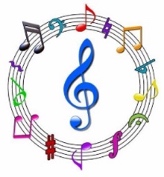 Use body percussion, instruments and voices Use the key centres of: C major, G major, A minor Copy back simple rhythmic patterns using long and shortCopy back simple melodic patterns using high and lowUse body percussion, instruments and voices Use the key centres of: C major, G major, A minor Copy back simple rhythmic patterns using long and shortCopy back simple melodic patterns using high and low(Build this knowledge across 2 years)Recognise clef, stave, lines and spacesUnderstand the differences between minims, crotchets, paired quavers and restsUse the key centres of: C major, F major, G major, A minor Use the time signatures of: 2/4, 3/4, 4/4 Listen and copy rhythmic patterns made of semibreves, minims, dotted crotchets, crotchets, quavers and their rests by ear or from notationCopy back melodic patterns (building up) using the notes CDE, CDEGA, GAB, GABDE, FGA, ABC(Build this knowledge across 2 years)Recognise clef, stave, lines and spacesUnderstand the differences between minims, crotchets, paired quavers and restsUse the key centres of: C major, F major, G major, A minor Use the time signatures of: 2/4, 3/4, 4/4 Listen and copy rhythmic patterns made of semibreves, minims, dotted crotchets, crotchets, quavers and their rests by ear or from notationCopy back melodic patterns (building up) using the notes CDE, CDEGA, GAB, GABDE, FGA, ABC( Build this knowledge across 2 years)Use the key centres of: C major, F major, G major, D major, A minor, D minor Understand how triads are formed and play on tuned percussion, melodic instruments or keyboards. Understand the difference between semibreves, minims, crotchets, quavers, semiquavers and their equivalent restsUse the time signatures of: 2/4, 3/4, 4/4, and 6/8 Listen and copy rhythmic patterns made of minims, dotted crotchets, crotchets, dotted quavers, triplet quavers, quavers, semiquavers, and their rests by ear or from notationCopy back melodic patterns using the notes DEFGA, CDEFGAB, FGAB♭CDE, GABCDEF♯, DEF♯GABC♯, ABCDEFG( Build this knowledge across 2 years)Use the key centres of: C major, F major, G major, D major, A minor, D minor Understand how triads are formed and play on tuned percussion, melodic instruments or keyboards. Understand the difference between semibreves, minims, crotchets, quavers, semiquavers and their equivalent restsUse the time signatures of: 2/4, 3/4, 4/4, and 6/8 Listen and copy rhythmic patterns made of minims, dotted crotchets, crotchets, dotted quavers, triplet quavers, quavers, semiquavers, and their rests by ear or from notationCopy back melodic patterns using the notes DEFGA, CDEFGAB, FGAB♭CDE, GABCDEF♯, DEF♯GABC♯, ABCDEFG